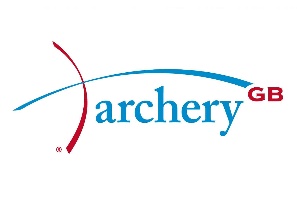 Archery GB Wales Development Forum - Expression of Interest                                                                                       (Parent consent will be needed for anyone Under 18) If you’re interested in being an Archery GB Wales Development Forum member, please complete this Expression of Interest Form to help us understand a bit more about you and why you want to get involved. Any information given on this form is confidential and covered by the Data Protection Act 2018 and GDPR Regulations. If you have any questions, please contact Vic Williams, Archery Development Officer-Wales on 07809863548 or vic.williams@archerygb.orgPersonal Details:Your Story:Please answer the questions below, either by sending a self-filmed video message or by completing the boxes below: -Parental Consent: (To be completed by a parent/carer for those aged 18 or under)Archery GB requires parental consent for any young person under the age of 18 years old wishing to become an Archery GB volunteer. Please ensure your parent or carer completes the form below and signs to give consent to the activities detailed. All information given is confidential. I give permission for ………………………………………………………………. (named young person) to volunteer as an Archery GB volunteer. I understand that the Archery GB Wales Development Forum volunteer role will include: Attending online and in-person meetings.Volunteering their time to promote and develop archery within Wales, their community and club.Having the capacity to carry out the role without creating unnecessary pressure or distracting them from their other commitments within archery, education or personal life. This parental consent form will remain effective for the duration that they are involved in being an Archery GB Wales Development Forum volunteer. Please delete as necessary; I agree / disagree to the use of photographs of the young person to be used in promotional materials e.g. website, newsletters, wall displays etc. Volunteer Consent: (To be completed by the volunteer)I agree to take part in activities organised by Archery GB as part of the Wales Development Forum. I agree to act appropriately and with consideration to others, and to observe all rules explained to me or displayed as part of my work as an Archery GB volunteer. Please return your completed Expression of Interest Form to vic.williams@archerygb.org by Monday 21st March 2022. Name:Archery GB Membership Number (if applicable):Age: (Under 18’s)Name of your Archery Club (if applicable):E-mail Address:QuestionAnswerPlease explain why you would like to be involved in the development forum:  (Maximum 200 words)What skills and experience would you bring to the role?  (Maximum 200 words)What is your main area of interest regarding the development of archery in Wales? (Maximum 200 words)Signed:Date:Name:Relationship to young person:Emergency Phone Numbers: Emergency Phone Numbers: Signed:Date: